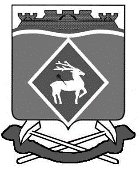 РОССИЙСКАЯ  ФЕДЕРАЦИЯ РОСТОВСКАЯ ОБЛАСТЬМУНИЦИПАЛЬНОЕ  ОБРАЗОВАНИЕ  «ГОРНЯЦКОЕ СЕЛЬСКОЕ  ПОСЕЛЕНИЕ»АДМИНИСТРАЦИЯ  ГОРНЯЦКОГО  СЕЛЬСКОГО ПОСЕЛЕНИЯ ПОСТАНОВЛЕНИЕот ___.03.2022 № ___пос. ГорняцкийО внесении изменений в постановлениеАдминистрации Горняцкого сельского поселенияот 19.02.2016 № 59В целях приведения в соответствие с действующим  бюджетным законодательством правил разработки и утверждения бюджетного прогноза Горняцкого сельского поселения на долгосрочный период постановляет:1. Внести в постановление Администрации Горняцкого сельского поселения от 19.02.2016 № 59  следующие изменения:1.1. В разделе 3: Абзац 1 изложить в следующей редакции:«Бюджетный прогноз Горняцкого сельского поселения на долгосрочный период (далее - бюджетный прогноз) содержит следующую информацию:а) основные итоги развития  Горняцкого сельского поселения;б) текущее состояние бюджета Горняцкого сельского поселения;в) подходы и методология разработки бюджетного прогноза;г) прогноз основных характеристик и иных показателей бюджета Горняцкого сельского поселения на долгосрочный период (с учетом положений законодательства Российской Федерации, действующих на день разработки бюджетного прогноза);д) структура расходов и доходов бюджета Горняцкого сельского поселения;е) муниципальный долг;ж) риски и угрозы несбалансированности бюджета Горняцкого сельского поселения, в том числе с учетом различных вариантов прогноза социально-экономического развития Российской Федерации на долгосрочный период и иных показателей социально-экономического развития Российской Федерации;з) основные подходы, цели и задачи формирования и реализации бюджетной, налоговой и долговой политики в долгосрочном периоде;и) механизмы профилактики рисков реализации Бюджетного прогноза;к) подходы к прогнозированию и показатели финансового обеспечения муниципальных программ Горняцкого сельского поселения на период их действия.»2. Настоящее постановление вступает в силу со дня его официального опубликования.			3. Контроль за выполнением постановления оставляю за собой.                        Приложение к постановлению Администрации Горняцкого сельского поселенияот __.06.2021 № __ПОРЯДОКи сроки составления проекта бюджета Горняцкого сельского поселения Белокалитвинского района на 2022 год и на плановый период 2023 и 2024 годовЗаведующий сектора по общим вопросам,земельным и имущественным отношениям                                                                                                 Л.П. ДикаяГлава АдминистрацииГорняцкого сельского поселенияЕ.С. ОгольЕ.С. ОгольЕ.С. ОгольПроект вноситНачальник отдела экономики и финансов 02.03.2022Проект вноситНачальник отдела экономики и финансов 02.03.2022Л.В. ТрихаеваЛ.В. ТрихаеваСогласовано Заведующий сектора по общим вопросам, земельным и имущественным отношениямСогласовано Заведующий сектора по общим вопросам, земельным и имущественным отношениямСогласовано Заведующий сектора по общим вопросам, земельным и имущественным отношениямЛ.П. Дикая№ п/пСодержание мероприятийСрок исполненияОтветственный исполнитель12341.Разработка и представление в отдел экономики и финансов Администрации поселения:1.1.Обоснованной оценки неналогового потенциала по поселению на 2022-2024 годы по доходам от использования муниципального имущества, находящегося в собственности  поселениядо 01.09.2021Ведущий специалист по земельным и имущественным отношениям Администрации Горняцкого сельского поселения Родинская М.П.1.2.Предложений об объемах выпадающих и покрывающих доходов бюджета поселения при предоставлении льгот в соответствии с нормативными правовыми актами поселениядо 01.09.2021Ведущий специалист по земельным и имущественным отношениям Администрации Горняцкого сельского поселения Родинская М.П.1.3.Предложений для формирования предельных показателей расходов бюджета Горняцкого сельского поселения на 2022 год и на плановый период 2023 и 2024 годов по формам, установленным Постановлением Администрации Горняцкого сельского поселения о методике и порядке планирования бюджетных ассигнований бюджета  Горняцкого сельского поселениядо 03.09.2021Руководители структурных подразделений Администрации Горняцкого сельского поселения по курируемым направлениям1.4.Разработка и представление в отдел экономики и финансов  проектов примерных положений об оплате труда работников подведомственных учреждений по видам экономической деятельностидо 03.09.2021Директор МБУК  «Горняцкая клубная система», начальник отдела экономики и финансов1.5.Прогноза социально-экономического развития поселения на 2022-2024 годыдо 03.09.2021Начальник отдела экономики и финансов Администрации Горняцкого сельского поселения  Трихаева Л.В.1.6.Сведений о реструктуризируемой задолженности предприятий и организаций по налогам и сборам (основной долг, проценты, пени и штрафы) в  бюджет поселения на 2022-2024 годыдо 01.09.2021Специалист Администрации Горняцкого сельского поселения, совместно с Межрайонной инспекцией ФНС № 22 по Ростовской области Дрожжина И.А. (по согласованию)1.7.Экономических показателей и исходных данных, формирующих налоговый потенциал по поселению на 2022 - 2024 годы, по годовым формам отчетности по следующим  доходным источникам:налог на имущество физических лиц и организаций, земельный налог,госпошлина и штрафы, администрируемые МРИ ФНС №22 по РО.до 15.09.2021Специалист  Администрации Горняцкого сельского поселения, совместно с Межрайонной инспекцией ФНС № 22 по Ростовской области Дрожжина И.А. (по согласованию)1.8.Постановление Администрации Горняцкого сельского поселения об утверждении лимитов потребления топливно-энергетических ресурсов, водоснабжения, водоотведения и вывоза жидких бытовых отходов для муниципальных образований и учреждений бюджетной сферы Горняцкого сельского поселения на 2022-2024 годыдо 30.09.2021Начальник отдела экономики и финансов Администрации Горняцкого сельского поселения  Трихаева Л.В.1.9.Представление  предложений по внесению в решение Собрания депутатов Горняцкого сельского  поселения  от 25.10.2008 № 59 «Об утверждении порядка предоставления межбюджетных трансфертов из бюджета Горняцкого сельского поселения» (при необходимости)до 03.09.2021Начальник отдела экономики и финансов Администрации Горняцкого сельского поселения  Трихаева Л.В.2.Формирование и представление Главе Администрации Горняцкого сельского поселения  параметров бюджета Горняцкого сельского поселения на 2022 год и на плановый период 2023 и 2024 годов, подготовленных на основе: прогноза поступлений доходов местного бюджета предельных показателей расходов бюджета Горняцкого сельского поселениядо 25.10.2021Начальник отдела экономики и финансов Администрации Горняцкого сельского поселения  Трихаева Л.В.3.Разработка и согласование с отделом экономики и финансов Администрации Горняцкого сельского поселения проектов муниципальных программ Горняцкого сельского поселения, предлагаемых к финансированию начиная с 2022 года,  а  также  проектов изменений в ранее утвержденные муниципальные программы Горняцкого сельского поселениядо 28.10.2021Руководители структурных подразделений Администрации Горняцкого сельского поселения  по курируемым направлениям4.Представление в финансовое управление Администрации Белокалитвинского района4.1.Представление в финансовое управление Администрации Белокалитвинского района распределения расходов бюджета Горняцкого сельского поселения по классификации расходов бюджета и уточнение (при необходимости) распределения межбюджетных трансфертов по поселению, по формам, установленным Постановлением Администрации поселения об утверждении порядка и методики планирования бюджетных ассигнований бюджета Горняцкого сельского поселениядо 28.10.2021Начальник отдела экономики и финансов Администрации Горняцкого сельского поселения  Трихаева Л.В.4.2.Формирование электронных документов для составления бюджета Горняцкого сельского поселения на 2022 год и на плановый период 2023 и 2024 годов в информационной системе «АЦК–Планирование» Единой автоматизированной системы управления общественными финансами в Ростовской области до 29.10.2021Начальник отдела экономики и финансов Администрации Горняцкого сельского поселения  Трихаева Л.В.5.Подготовка постановления Администрации Горняцкого сельского поселения «Об основных направлениях бюджетной и налоговой политики Горняцкого сельского поселения на 2022-2024 годы»до 12.11.2021Начальник отдела экономики и финансов Администрации Горняцкого сельского поселения  Трихаева Л.В.6.Подготовка проекта решения Собрания депутатов Горняцкого сельского поселения  о внесении изменений в решение Собрания депутатов от 25.10.2008 № 59 «Об утверждении порядка  предоставления межбюджетных трансфертов из бюджета Горняцкого сельского поселения» и внесение его на рассмотрение Собранию депутатов Горняцкого сельского поселения (при необходимости)до 12.11.2021Начальник отдела экономики и финансов Администрации Горняцкого сельского поселения  Трихаева Л.В.7.Представление в отдел экономики и финансов Администрации Горняцкого сельского поселения:7.1.Паспортов муниципальных программ Горняцкого сельского поселения (проектов изменений в указанные паспорта)до 25.10.2021Ответственные исполнители муниципальных программ Горняцкого сельского поселения7.2.Подготовка проекта постановления Администрации Горняцкого сельского поселения о прогнозном плане (программе) приватизации муниципального имущества поселения на 2022 год и на плановый период 2023 и 2024 годов с пояснительной запиской (при необходимости)до 29.10.2021Ведущий специалист по земельным и имущественным отношениям Администрации Горняцкого сельского поселения Родинская М.П.7.3.Подготовка предварительных итогов социально-экономического развития Горняцкого сельского поселения  за истекший период 2021 года и ожидаемых итогов социально-экономического развития Горняцкого сельского поселения  за 2021 годдо 29.10.2021Ведущий специалист отдела экономики и финансов Администрации Горняцкого сельского поселения  Семина Ю.В.Подготовка проекта решения Собрания депутатов Горняцкого сельского поселения  «О бюджете Горняцкого сельского поселения Белокалитвинского района на 2022 год и на плановый период 2023 и 2024 годов»до 12.11.2021Начальник отдела экономики и финансов Администрации Горняцкого сельского поселения  Трихаева Л.В.Подготовка и представление на рассмотрение Собранию депутатов Горняцкого сельского поселения: проекта решения Собрания депутатов Горняцкого сельского поселения «О бюджете Горняцкого сельского поселения Белокалитвинского района на 2022 год и на плановый период 2023 и 2024 годов», документов и материалов, представляемых одновременно с проектом решения, в соответствии со статьей 17 решения от 26.04.2018 № 68 «Об утверждении Положения о бюджетном процессе в Горняцком сельском поселении»до 12.11.2021Глава администрации Горняцкого сельского поселения, начальник отдела экономики и финансов Администрации Горняцкого сельского поселения Трихаева Л.В.